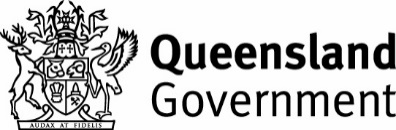 ©The State of Queensland (Department of Housing and Public Works) 2019. Published by the Queensland Government, July 2019, 63 George Street, Brisbane Qld 4000.GENERAL NOTES: This form is to be used for the purposes of section 44(1)(a) and 57 of the Plumbing and Drainage Regulation 2019 (PDR). Completion of all applicable sections is mandatory.GENERAL NOTES: This form is to be used for the purposes of section 44(1)(a) and 57 of the Plumbing and Drainage Regulation 2019 (PDR). Completion of all applicable sections is mandatory.Description of land The description must identify all land the subject of the application. The lot and plan details (e.g. SP/RP) are shown on title documents or a rates notice. Permit details  Permit number 	                Date permit issued (if known)Application for an extension of time.Subject to section 43(2)(a) of the PDR, the holder of a permit may apply to extend the term of the permit for no more than 2 years.Note: For the term of a permit, see section 59 of the PDR.  Is an application for an extension of time?                                                 Yes        No  Provide a brief reason for the extensionApplication to amend an existing permit approval.  Is this a request to amend an existing approval?                                              Yes        No  Provide details of the proposed amendmentFixtures to be installedIf the number of fixtures is changing please indicate the new fixture count.Are the number of fixtures changing?                                                                  Yes        NoIf yes, indicate the number of fixtures to be installed:Disposal of wastewater in unsewered areaA Treatment Plant Approval (TPA) number/ Chief Executive Approval (CEA) or Environmentally Relevant Activity (ERA) number must be included for any on-site sewerage treatment plant or greywater treatment plant.Does the application involve a change to a treatment plant?                              Yes        NoIf yes, provide details below.Type of treatment plant  Additional informationOwner detailsApplicant detailsThe applicant need not be the owner of the land. If lodging this application, the applicant is responsible for ensuring the information provided is correct and that they are authorised to manage the application on the owner’s behalf.DeclarationThe local government will rely on the owner applicant information when assessing the application.I hereby state that that the information provided in this form is a true and accurate record.Signature                                                                                          DatePRIVACY NOTICE: The information on this form is collected as required under the Plumbing and Drainage Act 2018 (PDA) by local governments. This information may be stored in the local government database and will be used for purposes related to deciding an application and monitoring compliance under the PDA. Your personal information will be disclosed to the financial institution which handles the local government’s financial transactions and may be disclosed to other local government agencies, local government authorities, the Queensland Building and Construction Commission and third parties for purposes relating to administering and monitoring compliance with the PDA. Personal information will otherwise only be disclosed to third parties with your consent or in accordance with the Information Privacy Act 2009. RTI: The information collected on this form will be retained as required by the Public Records Act 2002 and other relevant Acts and regulations and is subject to the Right to Information regime established by the Right to Information Act 2009. PRIVACY NOTICE: The information on this form is collected as required under the Plumbing and Drainage Act 2018 (PDA) by local governments. This information may be stored in the local government database and will be used for purposes related to deciding an application and monitoring compliance under the PDA. Your personal information will be disclosed to the financial institution which handles the local government’s financial transactions and may be disclosed to other local government agencies, local government authorities, the Queensland Building and Construction Commission and third parties for purposes relating to administering and monitoring compliance with the PDA. Personal information will otherwise only be disclosed to third parties with your consent or in accordance with the Information Privacy Act 2009. RTI: The information collected on this form will be retained as required by the Public Records Act 2002 and other relevant Acts and regulations and is subject to the Right to Information regime established by the Right to Information Act 2009. OFFICE USE ONLYFEE ($)DATERECEIVEDRECEIVING OFFICER’S NAME/SREFERENCE NUMBER/S